Супермаркет      по оформлению школьных кабинетов и праздников.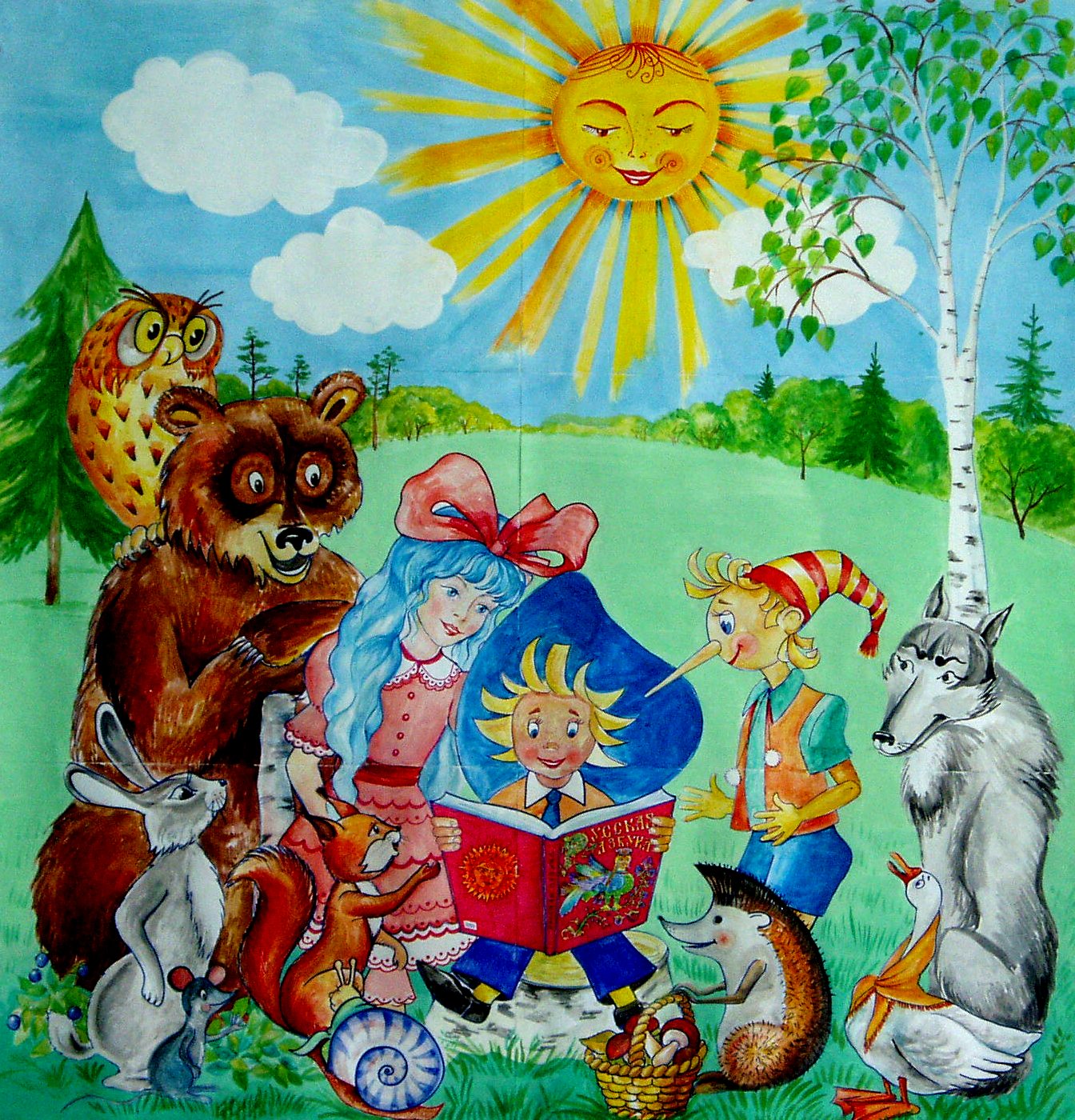 Панно «Здравствуй, школа!»Гуашь, 04. .Персонажи любимых мультфильмовКартон, гуашь 09. .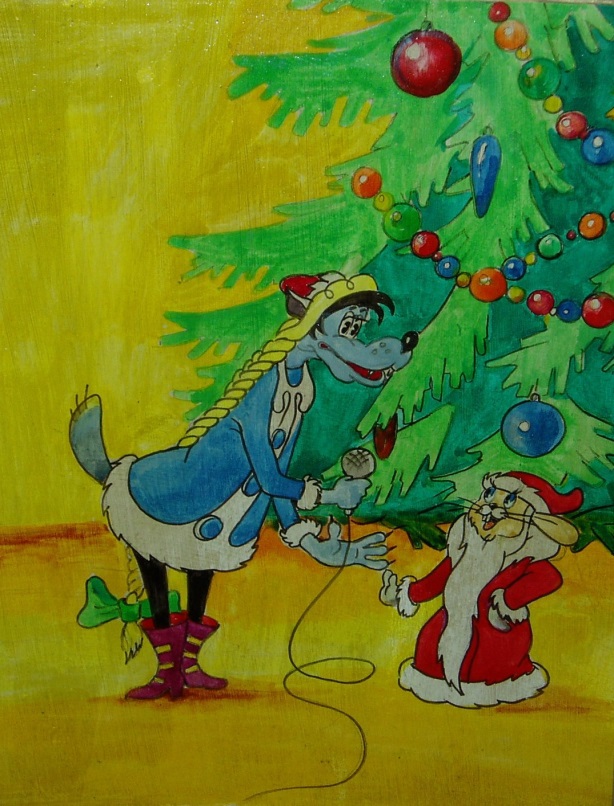 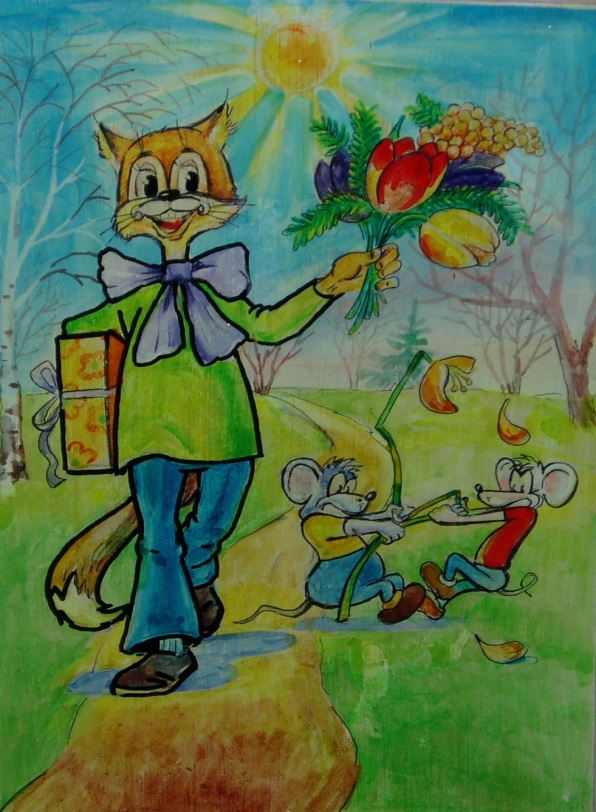 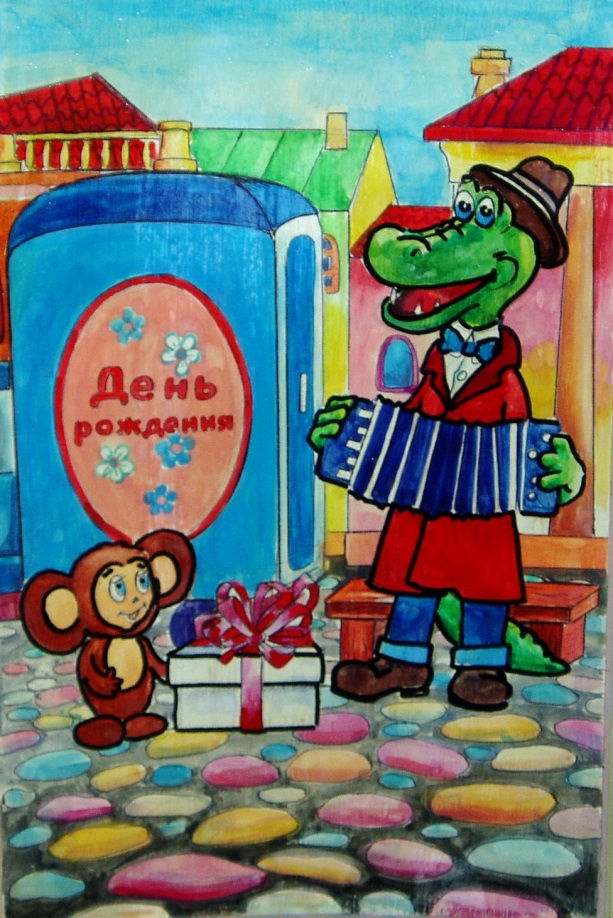 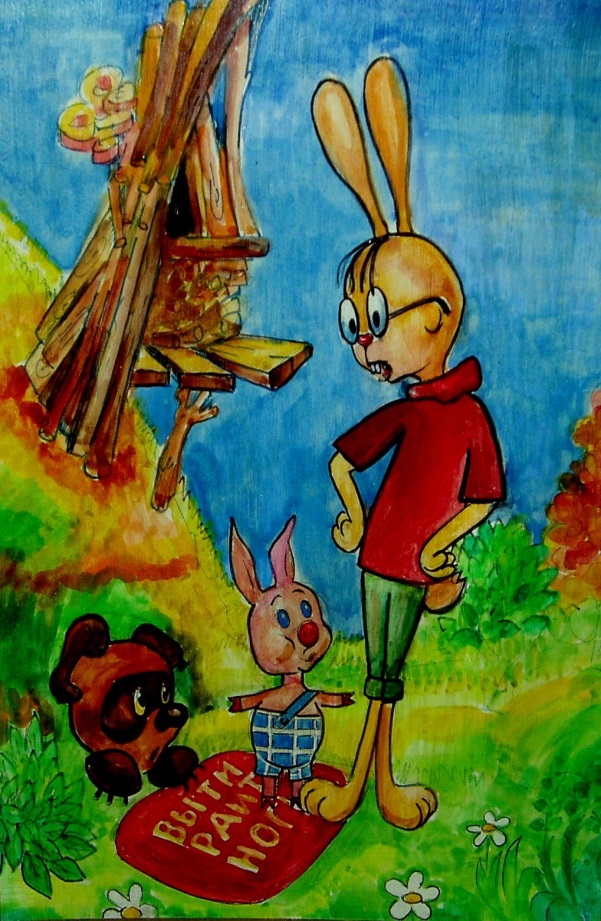 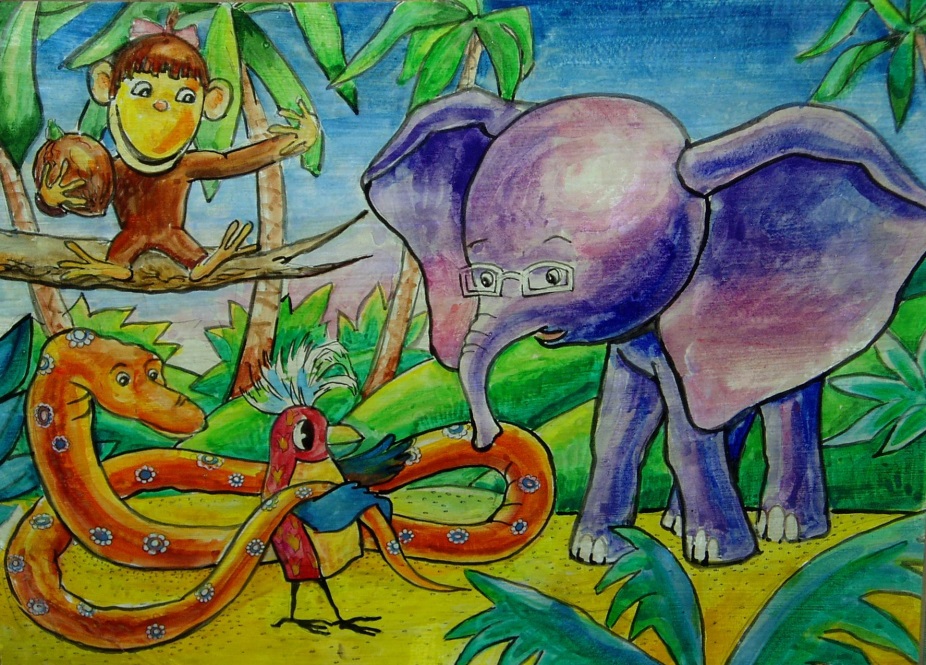 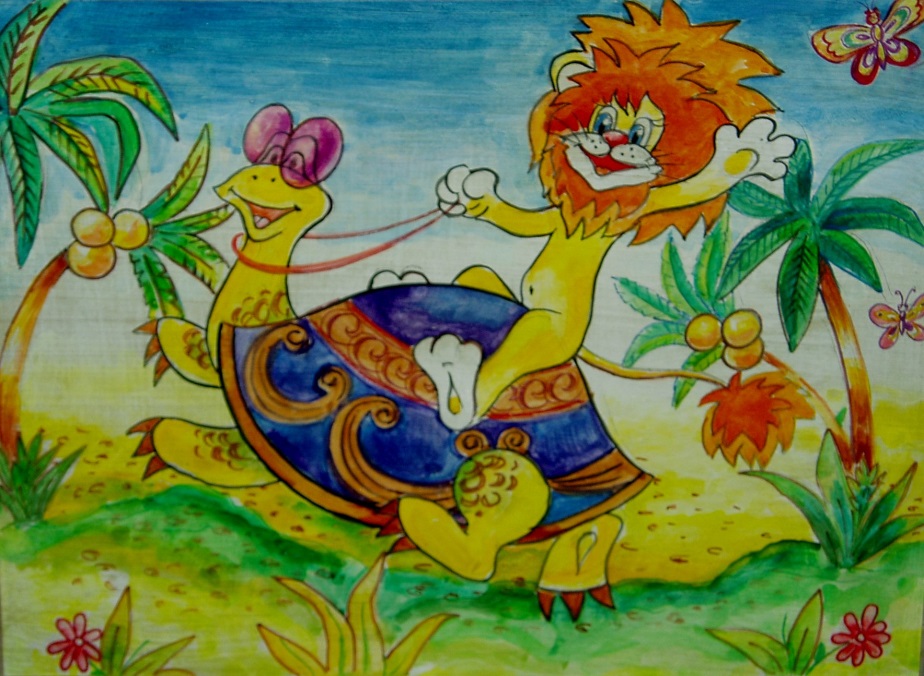 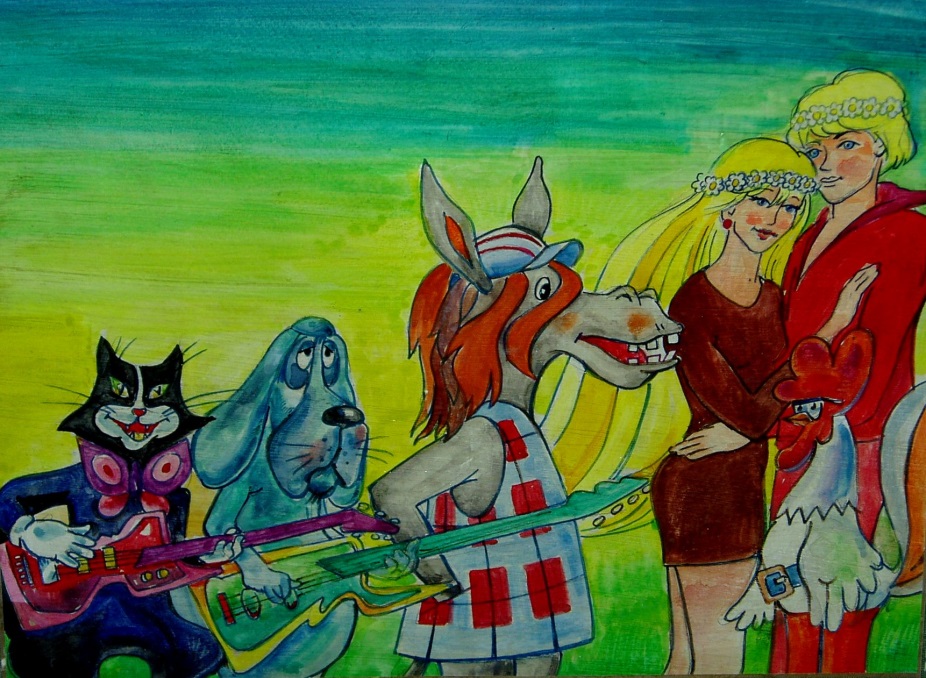 